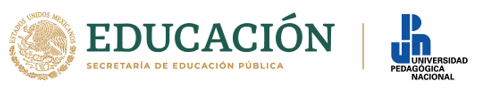 “FORMATO DE EQUIVALENCIAS DE MATERIAS A CURSAR POR ALUMNOS DE MOVILIDAD ACADÉMICA”Nombre Completo:Nombre Completo:Apellido PaternoApellido PaternoApellido PaternoApellido PaternoApellido PaternoApellido MaternoApellido MaternoNombre(s)Nombre(s)Nombre(s)Matrícula:Matrícula:Semestre de movilidad:Licenciatura en UPN:Licenciatura en UPN:Licenciatura en UPN:Licenciatura en UPN:Licenciatura en UPN:Licenciatura en UPN:Nombre de la Universidad de Destino:Nombre de la Universidad de Destino:Nombre de la Universidad de Destino:Nombre de la Universidad de Destino:Licenciatura en Universidad de Destino:Licenciatura en Universidad de Destino:Licenciatura en Universidad de Destino:Licenciatura en Universidad de Destino:Licenciatura en Universidad de Destino:Fecha de inicio del Semestre:Fecha de inicio del Semestre:Fecha de inicio del Semestre:Fecha de término del Semestre:Fecha de término del Semestre:Materias a cursar en la Universidad de DestinoMaterias a cursar en la Universidad de DestinoMaterias a cursar en la Universidad de DestinoMaterias a cursar en la Universidad de DestinoMaterias a cursar en la Universidad de DestinoMaterias a cursar en la Universidad de DestinoMaterias a cursar en la Universidad de DestinoMaterias equivalentes en la UPN.Materias equivalentes en la UPN.Materias equivalentes en la UPN.Materias equivalentes en la UPN.